Městský úřad Kralupy nad Vltavou 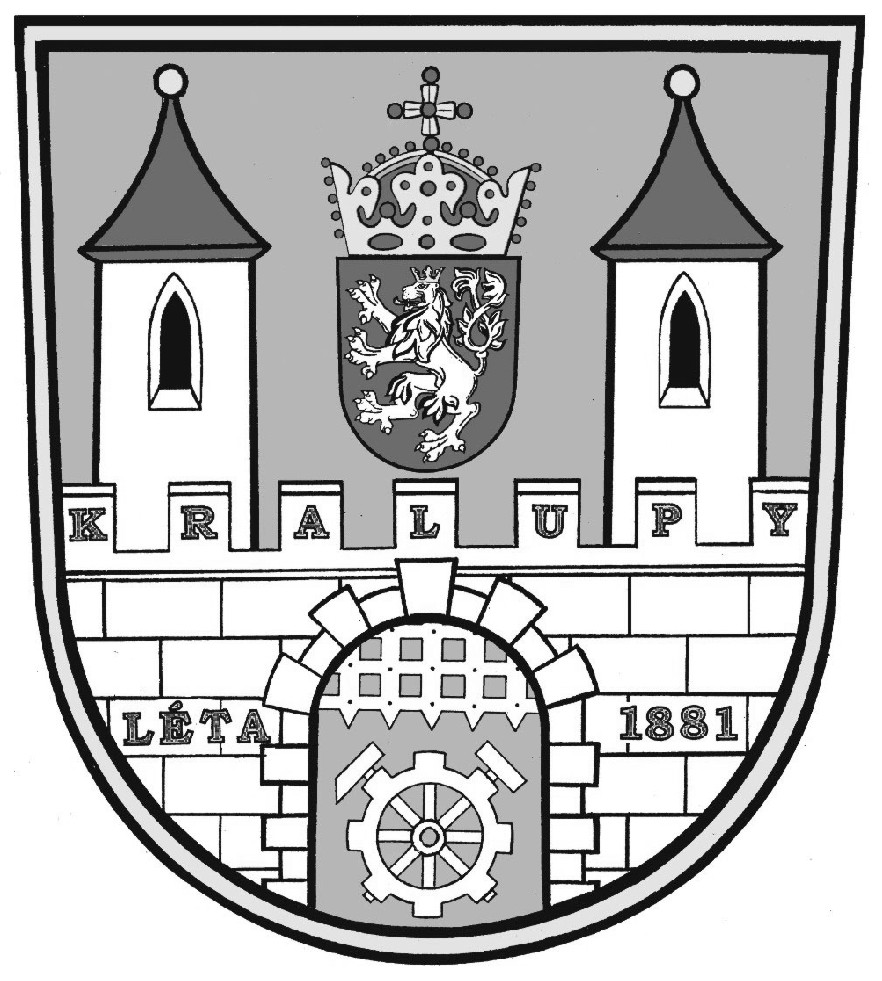 Odbor životního prostředíPalackého náměstí 1, 278 88 Kralupy nad VltavouOZNÁMENÍO KÁCENÍ DŘEVIN ROSTOUCÍCH MIMO LES(dle § 8 odst. 2 a  4 zákona č. 114/1992Sb., o ochraně přírody a krajiny, ve znění pozdějších předpisů (dále jen „zákon“) a §4 vyhlášky č. 189/2013 Sb., o ochraně dřevin a povolování jejich kácení (dále jen „vyhláška“)).Písemnému oznámení nejméně 15 dnů předem podléhá kácení z důvodů pěstebních, tj. za účelem obnovy porostů nebo při provádění výchovné probírky, při údržbě břehových porostů prováděné při správě vodních toků, dále při odstraňování dřevin v ochranném pásmu zařízení elektrizační a plynárenské soustavy prováděném při provozování těchto soustav a z důvodů zdravotních, není-li v zákoně stanoveno jinak.Oznámení do 15 dnů od pokácení je nutné při kácení dřevin, je-li jejich stavem zřejmě a bezprostředně ohrožen život či zdraví nebo hrozí-li škoda značného rozsahu (tzv. havarijní kácení). Je doporučeno pořídit fotografickou dokumentaci takové dřeviny.Oznamovatel (vlastník pozemku/nájemce...): jméno a příjmení/název	……………………………………………………………………adresa bydliště/sídla		……………………………………………………………………telefon				……………………………………………………………………datum narození/IČO		……………………………………………………………………Vlastník pozemku (pokud není oznamovatelem):jméno a příjmení/název	……………………………………………………………………adresa bydliště/sídla		……………………………………………………………………telefon				……………………………………………………………………datum narození/IČO		……………………………………………………………………vyjádření souhlasu		……………………………………………………………………podpis				……………………………………………………………………Údaje z katastru nemovitostí:číslo pozemku			……………………………………………………………………katastrální území		……………………………………………………………………Popis dřevin, které mají být/byly pokáceny:Zdůvodnění oznámení:............................................................................................................................................................................................................................................................................................................................................................................................................................................................................................................................................................................................................................PřílohySituační nákres.Doložení vlastnického práva či nájemního nebo uživatelského vztahu žadatele k příslušným pozemkům, nelze-li je ověřit v katastru nemovitostí.Dne:………………………				Podpis oznamovatele:…………………….Počet stromů (ks)/Plocha keřů (m2)Druh stromu/keřeObvod kmene(ve 130 cm nad zemí)